Урок математики в 8 «А» классеРазработала учитель математики высшей квалификационной категорииКербедь Елена АлександровнаТема урока: «Обобщение и систематизация знаний по теме «Четырёхугольники»»Место урока – первый из трёх уроков обощения по изучаемой теме «Четырёхугольники» Тип урока – урок обобщения и систематизации знаний, умений и навыковВид урока – интегрированный урокПрименяемые формы деятельности: фронтальная, индивидуальная, групповая.Используемые методы: метод «Поздоровайся улыбкой», методы «Пазл», «Заполни пробелы», частично-поисковый, самопроверка, взаимопроверкаОборудование, вспомогательные материалы: учебно-раздаточный материал (смайлики трёх цветов, «Дерево ожиданий и опасений», магниты в виде лимонов и яблок, четырёхугольники из картона, импровизированная карта на доске, магниты-четырёхугольники, пустографы «Заполни пробелы» и свойства фигур для наклеивания в них, клей-карандаш, проектор.Когнитивная цель урока – предполагается, что учащиеся к концу урока повторят, систематизируют, откорректируют  теоретический материал по пройденной теме «Четырёхугольники», ключевые задачи по теме, определят свой уровень овладения системой знаний, умений, теоретически подготовятся к успешному выполнению контрольной работы. Задачи воспитания и развития учащихся: содействовать развитию познавательной активности учащихся, внимания, логического мышления;способствовать воспитанию положительного отношения к процессу учения, самостоятельности, самоорганизации и целеустремлённости; умения отстаивать своё мнение, терпимость к чужому мнению, готовность к сотрудничеству;создать условия для анализа каждым учеником уровня ЗУН по данной теме. Дидактическое оснащение: пособие Наглядная геометрия, рабочая тетрадь, измерительные инструменты.Ход урока:(на доске и на экранах ноутбуков записано изречение)«Ум человеческий только тогда понимает обобщение, когда он сам его сделал или провёл» Л. Н. ТолстойОрганизационный момент (2 минуты)Учитель: Ребята, здравствуйте. Присаживайтесь. При входе вы получили смайлик одного из трёх цветов, что определило вашу рабочую группу на этот урок. Давайте поздороваемся друг с другом.Учитель: А сейчас я предлагаю вам распределить роли в своей группе. Для этого выберите бумажку из файла, на которой написана ваша роль в команде и ваши обязанности.·Организатор – отвечает за работу группы в целом;·Спикер – выступает с готовым решением группы;·Аналитики - обрабатывают предложенные варианты, формулируют решения;·Секретарь – записывает высказанные идеи и решения.Проверка домашнего задания (5 минут)Учитель: Ребята, на экране есть ключи к домашним простым и непростым вопросам по пройденной нами теме «Четырёхугольники». Сверьтесь. Поставьте на полях плюсы за правильные ответы. Нужно ли что-то объяснить? У кого вопросы остались без ответа? (при необходимости обсуждаем непонятные моменты) Выставьте себе карандашом на полях отметку за домашнее заданиеУчитель: Поднимите руку, кто доволен качеством выполнения домашнего задания?Мотивационный этап (1-3 минуты)(читаю изречение с доски)Учитель: «Ум человеческий только тогда понимает обобщение, когда он сам его сделал или провёл»                                                         Л. Н. ТолстойУчитель: Ребята, как вы думаете, что мы сегодня будем делать на уроке? Ответ: Мы повторим, обобщим понятия, свойства и признаки четырёхугольников … Учитель: Отлично. Действительно, тема сегодняшнего урока: Обобщение и систематизация знаний по теме «Четырёхугольники». Запишем дату и тему урока в ваших тетрадях. Сегодня мы повторим теоретический материал, ключевые задачи. Учитель: Для каждого из вас в файле «Ожидания и опасения» есть лимон и яблоко. Запишите свои ожидания от урока на яблоках, а опасения – на лимонах. Спикеры групп, прикрепите их на  «Дереве ожиданий и опасений». (После того, как все ученики прикрепят свои фрукты к деревьям, я озвучиваю их выборочно. В завершении метода я подвожу итоги выяснения ожиданий и опасений. Также я прикрепляю и озвучиваю свои ожидания и опасения)Повторение и обобщение понятий, определений и правил, актуализация знаний (15 минут)Учитель: Итак, для повторения свойств изученных четырёхугольников мы поиграем в увлекательную игру «Заполни пробелы».Для начала давайте вспомним, какие четырехугольники мы знаем:Учитель: четырехугольник, у которого стороны попарно параллельны, называется… Ответ: ПараллелограммУчитель: Вот вам, уважаемый … приз за знание определения параллелограмма (выдаю магниты с изображением параллелограмма)Учитель: Параллелограмм, у которого все стороны равны, но углы не прямые…Ответ: РомбУчитель: Вот вам, уважаемый … приз за знание определения ромба (выдаю магниты с изображением ромба)Учитель: Параллелограмм, у которого все стороны равны, но углы прямые…Ответ: КвадратУчитель: Верно, квадрат. Вот и вам, уважаемый … приз за знание определения квадрата (выдаю магниты с изображением квадрата) Учитель: параллелограмм, у которого смежные стороны не равны, и углы прямые…Ответ: ПрямоугольникУчитель: Правильный ответ. Вот вам, уважаемый … приз за знание определения прямоугольника (выдаю магниты с изображением прямоугольника)Учитель: в переводе с греческого языка название этой фигуры обозначает обеденный столик…Ответ: ТрапецияУчитель: Какие глубокие познания в геометрии! Вот вам, уважаемый … приз за знание  за правильный перевод (выдаю магниты с изображением трапеции)Учитель: А теперь те участники, кто получил приз, прошу вас побыть в роли этих фигур во время повторения их свойств. Реквизит у вас имеется – изображения четырёхугольников, о которых мы будем сейчас говорить. Остальные ребята, перед вами на столе пустограф «Заполни пробелы» - эта карточка предназначена для групповой работы, ваша задача найти свойства каждой из указанных фигур и наклеить их напротив её, а мы с фигурами Вам поможем. постарайтесь заполнять пробелы во время нашего путешествия.Учитель: Итак сказка… Собрались как то четырехугольники на поляне в лесу и стали спорить, кто из них главный. Но так ничего решить и не смогли, тогда отправились они в путешествие в страну четырехугольников, и кто первый до её замка доберется, станет королем.На доске есть карта. Мы будем по ней двигаться. Вот собрались вы в лесу на поляне у избушки, давайте наклеим здесь каждый свою фигуру, это будет означать, что мы с вами начинаем свой путь.И отправились четырехугольники в путь нелегкий. Встретилась им на пути река, которая сказала, что переплывет ее только тот, у кого диагонали пересекаются и точкой пересечения делятся пополам.Кто же останется на берегу?  У какой из фигур нет такого свойства?..Трапеция: Это я.Учитель: Уважаемая трапеция, расскажите, какими свойствами вы обладаете. Трапеция: Сумма моих односторонних углов равна 180º. Если я равнобедренная, то мои углы при основаниях равны. Есть у меня средняя линия, которая равна полусуме моих оснований, но, к сожалению, мои диагонали не делятся точкой пересечения пополамУчитель: Ребята, давайте заполним пробелы в свойствах трапеции.У всех остальных четырехугольников диагонали пересекаются и точкой пересечения делятся пополам, поэтому они благополучно перебрались через реку и отправились дальше.Давайте наклеим свои фигуры на реке, уважаемые фигуры и отправимся дальше.А дальше на пути нам встретилась гора, которая сказала, что даст её перейти только тем, у кого диагонали равны. Уважаемые четырехугольники вы уже изучили свои свойства, и знаете, кто может перейти через гору...Параллелограмм: Это я.Ромб: Это я.Учитель: Верно, параллелограмму и ромбу придется остаться у подножия скалы. Уважаемый ромб, что вы можете сказать о себе? Ромб: Мои стороны равны, диагонали перпендикулярны. Диагонали являются биссектрисами моих углов, как и у моего брата квадрата. Сумма моих односторонних углов равна 180 º, но, к сожалению, мои диагонали не равны, и я не могу продолжить путешествие.Учитель: Параллелограмм, расскажите, пожалуйста о своих свойствах.Параллелограмм: Мои противолежащие стороны равны и параллельны, сумма моих односторонних углов равна 180 º, но а о том что мои диагонали точкой пересечения делятся пополам вы уже знаете, но к сожалению мои диагонали не равны, и я не могу продолжить путешествиеУчитель: Займите свои места, а оставшиеся фигуры прямоугольник и квадрат приклеят свои фотографии к подножию горы, поздравляю, вы смогли покорить горы, и отправитесь дальше.Ребята, а Вас попрошу заполнить пробелы о свойствах фигур, которые к вам присоединились. И, конечно, не забудьте, что у оставшихся фигур диагонали равны.А дальше перед нами обрыв и очень узкий мост, по которому может перебраться только один, у которого диагонали перпендикулярны. И это?.. Квадрат: Это я!Учитель: А вас, уважаемый прямоугольник, попросим рассказать о себе.Прямоугольник: Многое обо мне вы уже узнали, мои диагонали равны и точкой пересечения делятся пополам, а также у меня прямые углы, но мои диагонали не пересекаются под прямым углом, поэтому я вынужден остатьсяУчитель: Итак, добрался до царства четырехугольников и стал королем наш квадрат. (Апплодисменты)Король о себе не говорит. О нём говорят. Ребята, которые заполнили все пробелы в карточках, давайте вместе расскажем о всех свойствах нашего короля четырёхугольников. (Вызываю учащихся из класса)Ответ: Квадрат – обладает следующими свойствами: его диагонали пересекаются и точкой пересечения делятся пополам, углы прямые, диагонали равны, являются биссектрисами его углов, и взаимно перпендикулярны. Квадрат признан идеальной геометрической фигурой.Учитель: Спасибо, уважаемые четырёхугольники.Учитель: По итогам заполнения пробелов вы должны получить следующую картину (на слайде презентации ребята сверяются со своими карточками)Физкультазминка-устный счёт (5 минут)Учитель: А сейчас мы немного разомнёмся при выполнении устных упражнений. Встаньте свободно возле столов. Руки выставляем по сторонам на величину развёрнутого угла. Внимательно слушайте мои задания и вопросы. По углам класса вставлены в офтальмо тренажёры карточки с четырёхугольниками по схеме:Учитель: Упражнение 1. Встаём лицом к окну. Покажите поворотом шеи, где у нас параллелограмм? Руки опустили. Найдите периметр параллелограмма со сторонами 5 и 9 см. Ответ: 28 см.Учитель: Упражнение 2. Встаём лицом к задней стенке. Руки выставляем по сторонам на величину развёрнутого угла. Покажите правой рукой, где у нас ромб? Покажите руками, чему равен угол между диагоналями ромба? Опустите руки. А сейчас найдите периметр ромба со стороной 1,2 дм.Ответ: 4,8 дм или 4 дм 8 смУчитель: Упражнение 3. Встаём спиной к окну.  Руки по сторонам, поверните голову налево, какую фигуру вы видите? Ответ: Прямоугольник Учитель: Изобразите руками, какими являются его противоположные стороны? Ребята показывают равны и параллельны.Учитель: Найдите его площадь, если длина и ширина равны 12 см и 3 дм.Ответ: 84 смУчитель: Упражнение 4. Встаём лицом к трапеции.  Руки свободно. Найдите среднюю линию трапеции с основаниями 3 и 9 м.Ответ: 6 м Учитель: Укажите из данной позиции на четырёхугольники, у которых есть хоть одна пара параллельных сторон. Ребята показывают на все.Учитель: Укажите из этой же позиции на четырёхугольники, у которых есть две пары равных сторон. Ребята показывают на все, кроме трапеции.Учитель: Укажите из этой же позиции на четырёхугольники, у которых есть две пары равных углов. Ребята показывают на все.Практическая работа «Узнай меня» (10 минут)Учитель: Ребята, что позволяет нам знание определений и свойств четырёхугольников?Ответ: Определение позволяет узнать фигуру, а также пользоваться утверждениями из определения как свойствами, а свойства дают возможность пользоваться ими при решении задач.Учитель: А как узнать тот или иной четырёхугольник не по определению? Ответ: С помощью признаков четырёхугольников.Учитель: Следующее задание для групп: «Узнай меня». На экспертизу на качество вам предоставили по одной плитке с производства. Вам необходимо сделать нужные измерения с помощью подручных средств и определить, какая фигура перед вами. Один из вас должен рассказать всем нам о фигуре: каким она является четырёхугольником, и почему. Также вы должны сформулировать другие признаки, по которым можно узнать данную фигуру, если они есть. (Фигуры – параллелограмм, прямоугольник, ромб достаточно больших размеров из картона, подручные средства - рулетка, лента, транспортир)Ответ: У нас параллелограмм, так как мы померяли его противоположные стороны – они попарно равны. Признаки параллелограмма: если у четырёхугольника диагонали точкой пересечения делятся пополам, то он является параллелограммом; и если у четырёхугольника две противоположные стороны и параллельны, и равны, то он является параллелограммом. Также можно узнать по определению параллелограмма.Учитель: Отличный и исчерпывающий ответ. Послушаем, узнали ли другие команды свои фигуры. Ответ: У нас прямоугольник, мы это поняли так: сначала мы проверили, что он является параллелограммом, так же, как предыдущая команда: мы померяли его противоположные стороны – они попарно равны. Дальше мы проверили, что его диагонали равны. Также можно узнать по определению прямоугольника – померять и убедиться, что все углы 90°.Учитель: Хорошо, осталась ещё одна неопознанная фигура.Ответ: У нас ромб, так как мы померяли его стороны – они все равны. Поэтому и противоположные стороны равны, значит по признаку параллелограмма – он параллелограмм, а по определению ромба, параллелограмм, у которого все стороны равны, называется ромбом. Признаки ромба ещё: если у параллелограмма диагонали перпендикулярны или одна из диагоналей является биссектрисой его углов, то он является ромбом.Учитель: Чем может быть полезно знание определений и признаков четырёхугольников в вашей повседневной жизни?Ответ: При проверке качества стройматериалов, ровности стен, полов, потолков квартиры и других моделей, представленных в виде четырёхугольника.Применение знаний и умений в новой ситуацииУчитель: Ребята, дома вы также должны были повторить ключевые задачи по теме «Четырёхугольники». Решим несколько задач на их применение. Из наглядной геометрии № 34, 36, 54Учитель: Читаем задачу, несколько минут на обдумывание.(Задачи оформляются в тетрадях без перечерчивания рисунков к задачам в тетрадь, чертёж также появляется на экране, решение записывается одним из учащихся после обдумывания на доске рядом)№34ABCD – параллелограмм, CF и DF – биссектрисы углов C и D, AB = 12, CE = ED. Найдите FE.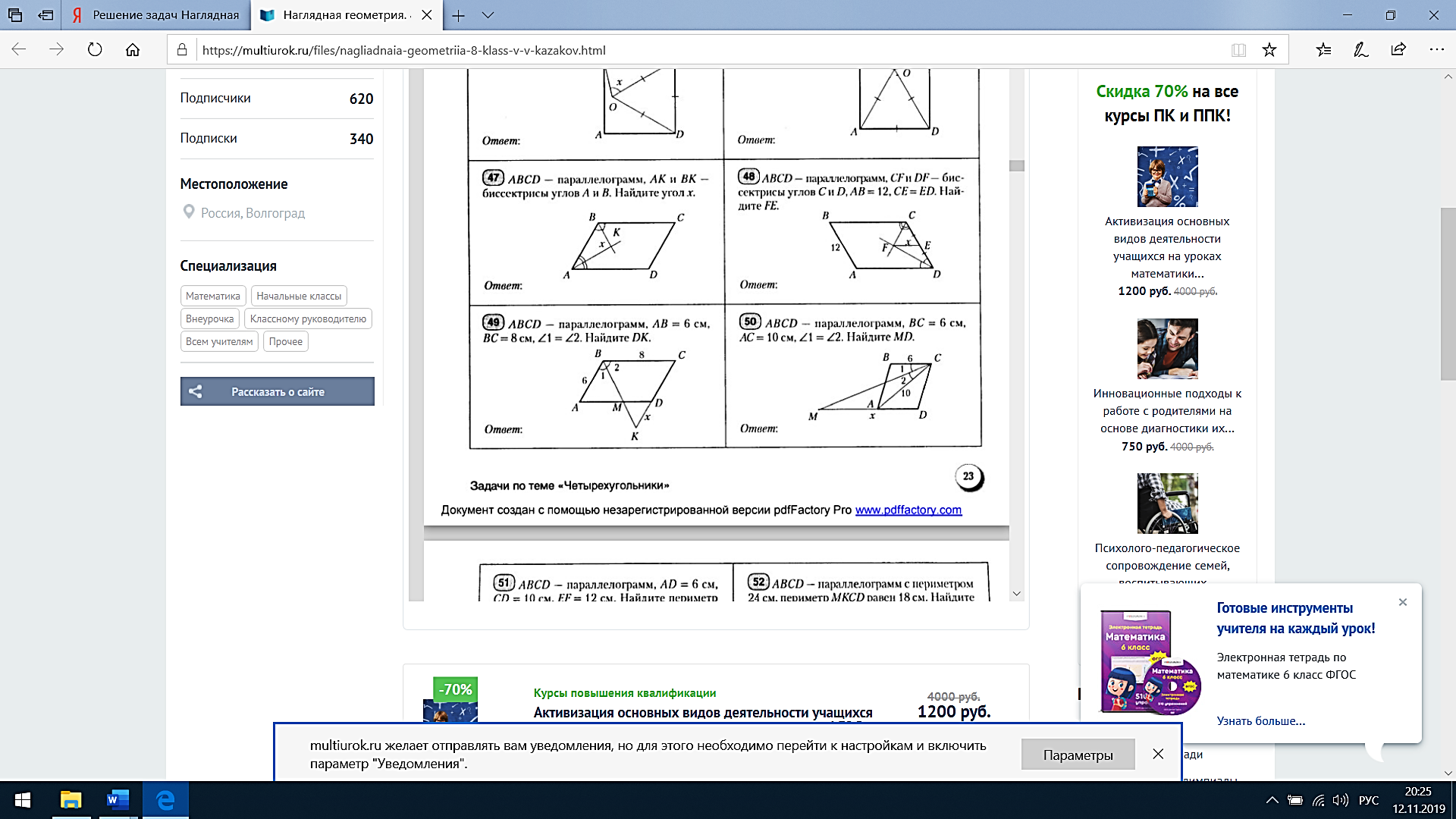 Решение∆CFD прямоугольный CFD = 90º - ключевая задача. (Один из учащихся формулирует задачу)Медиана FE в прямоугольном треугольнике, проведённая к гипотенузе, равна её половине - ключевая задача, CD =AB по свойству противолежащих сторон параллелограмма, значит: CD = 12; FE =  CD;FE = 6.Ответ: 6.№36ABCD – параллелограмм, BC = 6 см, AC = 10 см, 1  = 2 . Найдите MD.Решение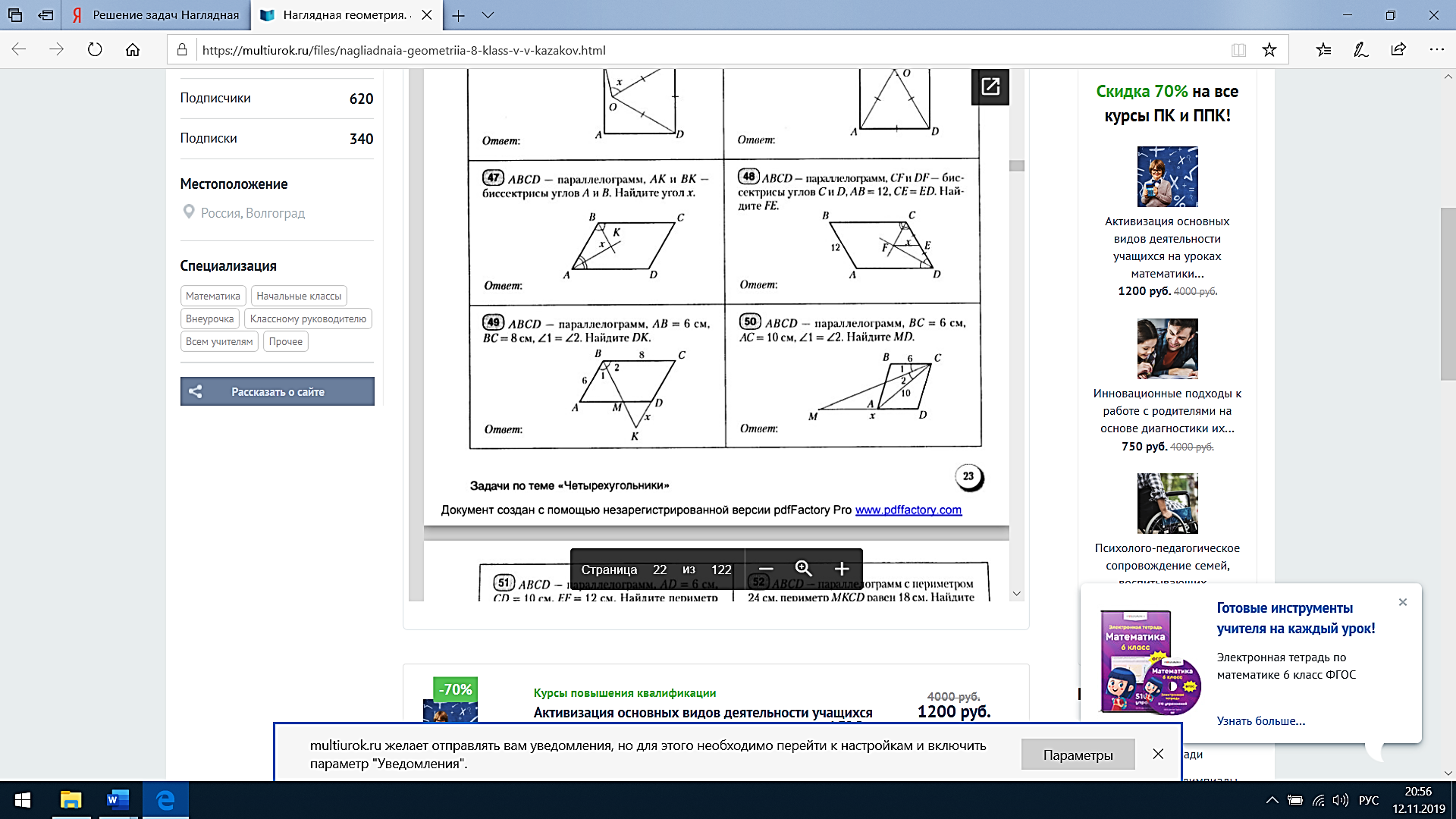 1 = CMA - внутренние накрест лежащие при BC||AD и секущей MC1=2, значит, CMA = 2, поэтому ∆CMA – равнобедренный: MA = CA =10 см;BC =AD = 6 см по свойству противолежащих сторон параллелограмма;MD = MA + AD;MD = 10 + 6 = 16 см.Ответ: 16 см.№ 54ABCD – параллелограмм. Найдите BРешение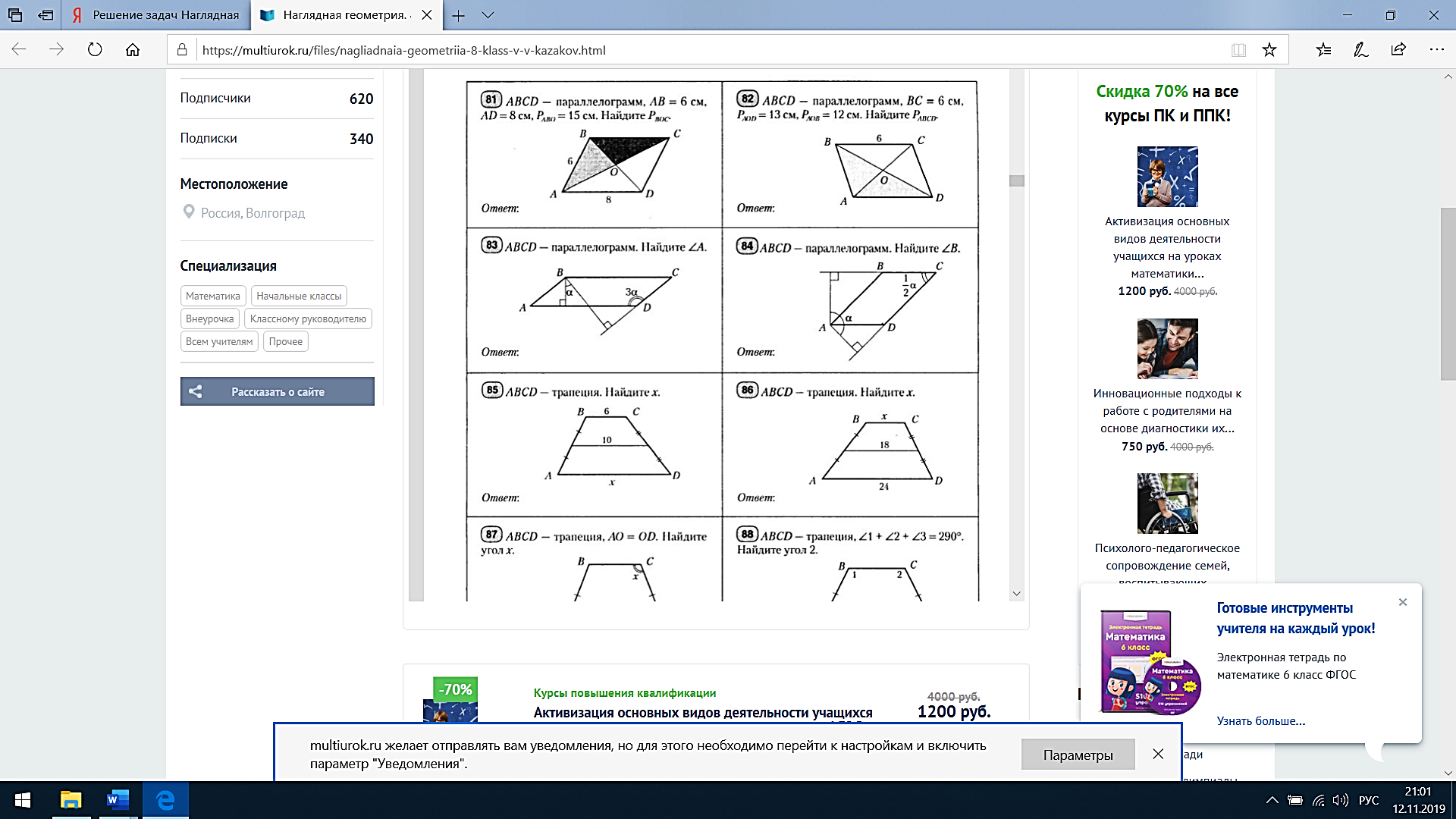 A =  =B – ключевая задача. (Один из учащихся формулирует задачу)Ответ: Контроль усвоения, обсуждение допущенных ошибок и их коррекция. Выставление отметокУчитель: Для успешного решения задач, что необходимо?Ответ: Знание определений, свойств и признаков четырёхугольников, а также владение ключевыми задачами по теме.РефлексияУчитель: Ребята. Давайте обратимся к нашему «Дереву ожиданий и опасений». Что сбылось на уроке, что не оправдалось?(Учащиеся высказываются о достижении своих целей на уроке, о сбывшихся или несбывшихся опасениях. Я тоже резюмирую о своих ожиданиях и опасениях)Домашнее задание Учитель: Для дальнейшего закрепления и систематизации ключевых задач дома вы выполните № 33, 35, 53 в Наглядной геометрии, повторите §1-11. Учитель: Спасибо за урок и хорошую работу!№Простые вопросыОтвет1Сколько диагоналей у выпуклого пятиугольника?5 (пять)2Является ли любой параллелограмм прямоугольником?Нет3Является ли любой прямоугольник параллелограммом?Да4Является ли любой параллелограмм ромбом?Нет5Является ли любой ромб параллелограммом?Да6Является ли квадрат параллелограммом?Да7Является ли квадрат прямоугольником?Да8Является ли квадрат ромбом?Да9Сколько свойств параллелограмма вы знаете?5 (пять)10Сколько свойств прямоугольника вы знаете?6 (шесть)11Сколько свойств ромба вы знаете?7 (семь)12Сколько свойств квадрата вы знаете?8 (восемь)13У какого четырёхугольника все стороны и все углы равны?У квадрата14Сколько средних линий у треугольника?3 (три)15От какого слова произошло слово «трапеция»?«трапеза» (столик)16Сколько всего теорем в теме «Четырёхугольники»?23 №Непростые вопросыОтвет17Может ли сумма внутренних углов какого-то многоугольника быть больше 1000000º?Да18Если известно, что у параллелограмма один угол прямой, то что это за фигура? Прямоугольник19Если у четырёхугольника противоположные углы равны, то что это за фигура?Параллелограмм20Если у ромба диагонали равны, то что это за фигура?Квадрат21Если у прямоугольника диагонали перпендикулярны, то что это за фигура?Квадрат22Если у параллелограмма диагонали равны и перпендикулярны, то что это за фигура?Квадрат23Если у четырёхугольника все углы прямые, то что это за фигура?Прямоугольник24Если у четырёхугольника все углы равны, то что это за фигура?Прямоугольник25Если у четырёхугольника все стороны равны, то что это за фигура?Ромб26У какого из прямоугольников диагональ лежит на биссектрисе его угла?У квадрата27Может ли прямоугольник быть ромбом?Да (квадрат)28Может ли ромб быть прямоугольником?Да (квадрат)29Придумайте и сформулируйте признак равенства параллелограммовПо двум сторонам и углу между нимиПо диагоналям и углу между ними30Придумайте и сформулируйте признак равенства трапецийПо четырём соответственным сторонам31Как переводится слово «ромб»?Бубен или волчок32Сколько всего определений в теме «Четырёхугольники»?13Вид четырехугольникаСвойства четырехугольникаПараллелограммСумма односторонних углов равна 180ºПараллелограммПротиволежащие стороны равны и параллельныПараллелограммДиагонали точкой пересечения делятся пополамРомбСумма односторонних углов равна 180 ºРомбПротиволежащие стороны равны и параллельныРомбДиагонали точкой пересечения делятся пополамРомбДиагонали взаимно перпендикулярныРомбДиагонали являются биссектрисами углов КвадратСумма односторонних углов равна 180ºКвадратПротиволежащие стороны равны и параллельныКвадратДиагонали точкой пересечения делятся пополамКвадратДиагонали взаимно перпендикулярныКвадратДиагонали являются биссектрисами углов КвадратУглы прямыеКвадратДиагонали равныПрямоугольникСумма односторонних углов равна 180ºПрямоугольникПротиволежащие стороны равны и параллельныПрямоугольникДиагонали точкой пересечения делятся пополамПрямоугольникУглы прямыеПрямоугольникДиагонали равныТрапецияСумма односторонних углов равна 180ºТрапецияУ равнобедренной трапеции углы при основаниях равныТрапецияСредняя линия трапеции равна полусумме основанийЗадняя стена классаДоскаЗадняя стена классаДоска